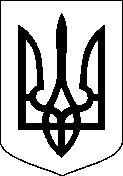 У К Р А Ї Н АБАХМУТСЬКА  МІСЬКА  РАДАБахмутська загальноосвітня школа І-ІІІ ступенів № 7Бахмутської міської ради Донецької областіН  А  К  А  З07 червня 2019 рік                   м. Бахмут                                         №__44___Про випуск учнів 9 класу школи   Відповідно до Порядку проведення державної підсумкової атестації, затвердженого наказом Міністерства освіти і науки України від 07.12.2018  № 1369, наказу Міністерства освіти і науки України: від 16.04.2018  №367 «Про затвердження Порядку зарахування, відрахування та переведення учнів до державних та комунальних закладів освіти для здобуття повної загальної середньої освіти», рішення педагогічної ради від 07.06.2019 року протокол №10   НАКАЗУЮ:Випустити із свідоцтвом про базову середню освіту учнів 9 класу (класний керівник Жванія М.П.)1.1. Авілова Сергія Сергійовича1.2. Алексєєву Анну Максимівну1.3. Артеменка Дмитра Павловича1.4. Барабаша Миколу Яковича1.5. Беседу Альону Едуардівну1.6. Бесєду Василя Олександровича1.7. Букрей Софію Вячеславівну1.8. Вілкову Олександру Сергіївну1.9. Влас Аріадну Ваківну1.10. Гукежеву Валерію Вадимівну1.11. Дідика Олега Юрійовича1.12. Дубину Євгенію Петрівну1.13. Жишка Станіслава Павловича1.14. Іваницького Веніаміна Васильовича1.15. Івашину Ігора Олексійовича1.16. Калашнікову Аллу Сергіївну1.17. Коваленка Тимофія Ігоровича1.18. Кукулеску Артема Миколайовича1.19. Маражу Павла Сергійовича1.20. Мельника Ігора Олександровича1.21. Олкова Олега Дмитровича1.22. Осадчук Карину Олександрівну1.23. Павлюкову Дар`ю Сергіївну1.24. Реву Дмитра Вадимовича1.25. Рибака Євгена Васильовича1.26. Сінокоп Аліну Ігорівну1.27. Скуматову Катерину Євгенівну1.28. Степанову Ангеліну Дмитрівну1.29. Степашина Дениса Петровича1.30. Стукачова Олексадра Михайловича1.31. Тодурову Богдану Семенівну1.32. Устинову Ганну Дмитрівну1.33. Хмельничук Людмилу Олексіївну1.34. Хричикову Вікторію Євгенівну2. Випустити із свідоцтвом про базову середню освіту учнів 9 класу екстернатної форми навчання2.1. Барасій Єву Євгенівну2.2. Білюка Івана Сергійовича2.3. Салахову Наргізу Лутфі-кзи2.4. Джомідаву Мураді Георгійовича3. Випустити із свідоцтвом про здобуття базової середньої освіти (для осіб з особливими освітніми потребами, зумовленими порушеннями інтелектуального розвитку) учнів 9 класу індивідуальної форми навчання3.1. Беседу Альону Едуардівну3.2. Бесєду Василя Олександровича3.3. Осадчук Карину Олександрівну3.4. Букрій Софію Вячеславівну4. Секретарю школи Буряковій Т.В. розмістити  наказ на сайті школидо 10.06.2019 року.5.Виконання наказу покласти на заступника директора з НВР Рукавицину Ю.В.Контроль за виконанням наказу залишаю за собою.Директор        				Т.М. БєліковаОзнайомлені:Заступник директора з НВР __________________________________Ю.В. РукавицинаКласний керівник 9 класу _________________________________________М. П ЖваніяСекретар _________________________________________Т.В. Бурякова